         JUGALPHA ПОДБОРОДОЧНЫЕ РЕМНИ К ЗАЩИТНЫМ КАСКАМ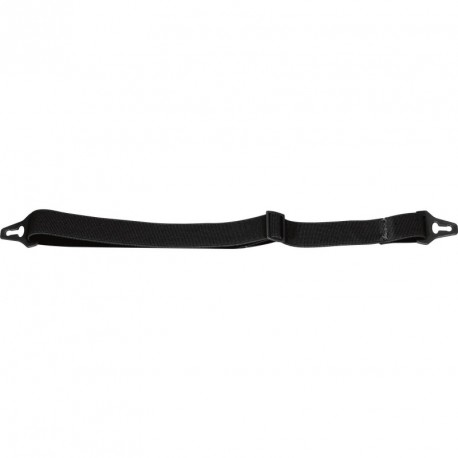 Цвет: черныйРазмер: регулируемыйСПЕЦИФИКАЦИЯПодбородочные ремни с 2 - мя точками крепления к оголовью защитных касок. Регулировка по длине. Система автоматического разъединения с каской. Аксессуар для защитных касок SUPER QUARTZ, QUARTZ UP, QUARTZ , ZIRCON  и BASEBALL DIAMOND V. В одной упаковке -  10 ремней.